ACTA DE EXAMEN DE CANDIDATURA 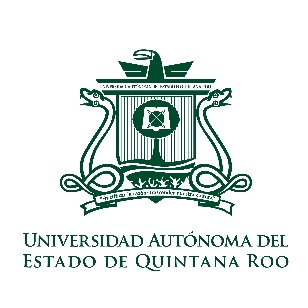 DOCTORADO en DESARROLLO SOSTENIBLECozumel, ____ de ______________________de ______ACTA No. ________Los suscritos, ______________________________________________________ _________________________________________________________________, presidente, secretario y vocal, respectivamente, del comité constituido con motivo del examen de candidatura al grado de Doctor en Desarrollo Sostenible, sustentado por el (la) C. _______________________________________________________, hacemos constar que este se realizó en la ciudad de Cozumel, Quintana Roo, a las _____ horas del día ____ del mes de ________________ del año ______, mediante la evaluación correspondiente, y que por votación del comité, el sustentante ha sido _____________________________.Los fundamentos para emitir este dictamen se basan en argumentos adjuntos, con las firmas correspondientes a cada miembro de la mesa examinadora.. “Fructificar la razón, trascender nuestra cultura”Presidente:	__________________________________Secretario:	__________________________________Vocal:		__________________________________